Register Now for Early-Bird Discount! Durand’s29th ANNUALEND OF SUMMER CRUISIN’ CAR SHOWand (OPTIONAL) BURN-OUT CONTESTSaturday, September 1, 2018(Labor Day Saturday)Registration before August 18: $12.00After August 18: $15.00  Open to antique, classic, rods, sports, custom & historical vehicles(Separate class for 1987 & newer; 3 awards)Top 40 trophies, Best of Show & Mayor’s Awards, Patrons Award, Model Car Awards, Music by Bill Young, Door Prize Drawings, Food Vendors, 50/50 Drawings, Optional Burn-Out, Free Dash Plaques to First 200 Cars                                                     Swap Meet/Car Corral                                Raffle for a 55 inch Smart TV - Tickets $5.00 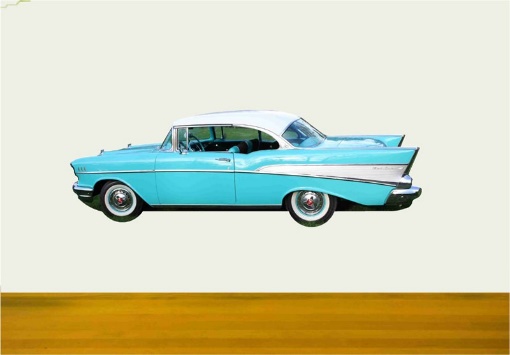 6am: Downtown street closes8am: Registration begins9am: Show Starts                                                                      12:00 noon Balloting3pm: Awards presentationsBurn-out contest 1pmPhone: 989-288-3715 Fax: 989-288-5177               Hosted by the Durand Area Chamber of CommerceEmail: office@durandchamber.com -----------------------------------------------------------------------------------------------------Registration Form – Early-bird fee (before August 18) $12.00 - After August 18: $15.00Return this portion with check or credit card payable to: Durand Area Chamber of Commerce, PO Box 101, Durand, MI 48429.   To pay by credit card please call the officeName: _______________________________________________ Phone: _____________________Address: _____________________________________________ E-Mail ______________________City: _______________________________ State: ______________________ Zip: ______________Car Year: ____________ Make: _________________ Model: ____________________________________ Yes! I want a custom cruise T-shirt(s) for $20. How many? ____   Size(s)? ___________ Swap Meet Early Bird $20__________After August 18-$25_____ Total enclosed for shirts,swap & registration: $______Note: Neither the Durand Chamber of Commerce nor the City of Durand will be held responsible for accidents, injuries, or property damage occurring prior to, during, or after the show. I understand the above. No Refunds. Please, no alcoholic beverages or pets. Thank you!Signature ________________________________________________________________________________________